1st Chase Terrace Scout Group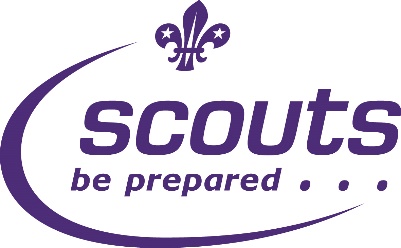 Ironstone Road, Chase Terrace, Burntwood, Staffs. WS7 1LLTelephone No.  01543 278393Charity No.  504285 		Registration No.  23505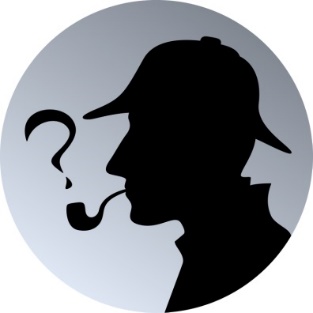 Woodland Beavers Who Dunnit Sleepover Autumn 2016***INTERNAL MEMO***To:	All Senior Officers of the Junior DetectivesFrom:	Detective Inspector Fungus ,	We have received an anonymous tip off that there is going to be a major crime in the vicinity of 1st Chase Terrace Scout HQ on the 8th or 9th of October.I would like to invite all the members of the junior detective force to stay on site to enable an immediate reaction in the eventuality of this heinous crime being committed. Each junior detective will need to be funded by his home station to the amount of £15. Payable by the 23rd of September. The date for the Home Stations Senior Officers Briefing is the 30th September , it will be held at 1830 hours at HQ. Drop off will be at 1400 hours on the 8th of October at the Scout HQ and collection will be at 1400 hours on the 9th of October.We will provide training in many aspects of detective work to facilitate a quick conclusion to the Case. Recreational activities will be provided for down time. Catering will also be provided.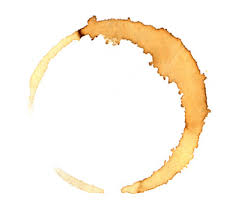 Details are summarised belowDrop off		8th October, 2.00pmPick up		9th October, 2.00pmCost 			£15, Payable by 23rd SeptemberParents Meeting 	30th September 6.30pm at HQMy Woodland Senior officers look forward to this inter-force collaboration.Yours in crime solvingDetective Inspector FungusI would like my Child, ___________________________ to attend Detective Sleepover on the 8th and 9th of October 2016.I enclose the Payment of £15If Sleepover costs amount to less than £15 a child, I would like the surplus money to be:- (tick as appropriate)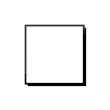 Refunded back to Me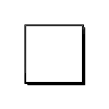 Donated to Woodland Beavers in order to reduce the cost of future camps/sleepovers.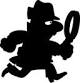 Print name	____________________________	Signed	______________________________